                                                                                                                       ПРОЕКТ                         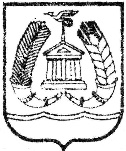 АДМИНИСТРАЦИЯ ГАТЧИНСКОГО МУНИЦИПАЛЬНОГО РАЙОНАЛЕНИНГРАДСКОЙ ОБЛАСТИПОСТАНОВЛЕНИЕОт ____________   							№ ______Об утверждении Положения о порядке формирования кадрового резерва для замещения должностеймуниципальной службы в администрации Гатчинского муниципального района и структурных подразделениях администрации Гатчинскогомуниципального района, обладающих правами юридического лица 	В соответствии с Федеральным законом от 02.03.2007 № 25-ФЗ «О муниципальной службе в Российской Федерации», областным законом Ленинградской области от 11.03.2008 № 14-оз «О правовом регулировании муниципальной службы в Ленинградской области, Уставом Гатчинского муниципального района Ленинградской области и в целях совершенствования работы администрации Гатчинского муниципального района Ленинградской области по подбору, расстановке и подготовке руководителей и специалистов, формированию кадрового резерва для выдвижения на вакантные должности муниципальной службы в администрации Гатчинского муниципального района и ее структурных подразделениях, обладающих правами юридического лица, ПОСТАНОВЛЯЕТ:             1. Утвердить Положение о порядке формирования кадрового резерва для замещения должностей муниципальной службы в администрации Гатчинского муниципального района и структурных подразделениях администрации Гатчинского муниципального района, обладающих правами юридического лица (далее-Положение), согласно приложения 1 к настоящему постановлению.            2. Заместителям главы администрации Гатчинского муниципального района, начальникам отделов и комитетов администрации Гатчинского муниципального района, руководителям структурных подразделений администрации, обладающих правами юридического лица, руководствуясь указанным положением:            2.1  в месячный срок представить в отдел кадров и наград перечень должностей муниципальной службы администрации Гатчинского муниципального района  и ее структурных подразделений, обладающих правами юридического лица,  на которые формируется кадровый резерв (далее-Перечень должностей)  по форме, согласно приложению 2 к настоящему постановлению.2.2 ежегодно (до 1 декабря) представлять в отдел кадров и наград администрации Гатчинского муниципального района Перечень должностей в соответствии с пунктом 2.1. настоящего постановления.3. Отделу кадров и наград администрации Гатчинского муниципального района осуществлять формирование и ведение кадрового резерва в соответствии с Положением, утвержденным настоящим постановлением.	4.Постановления администрации Гатчинского муниципального района от 30.01.2009 № 206 «Об утверждении положения «О кадровом резерве для замещения должностей муниципальной службы категории «руководители» в администрации Гатчинского муниципального района и структурных подразделениях администрации, обладающих правами юридического лица» и от 21.12.2018 № 5571 «О внесении изменений в постановление администрации Гатчинского муниципального района от 30.09.2009 №206 «Об утверждении положения «О кадровом резерве для замещения должностей муниципальной службы категории «руководители» в администрации Гатчинского муниципального района и структурных подразделениях администрации, обладающих правами юридического лица» считать утратившими силу.            5. Контроль за исполнением настоящего постановления возложить на управляющего делами администрации Гатчинского муниципального района Вэнскэ С.М.		  6. Настоящее постановление вступает в силу с даты опубликования в газете «Гатчинская правда» и подлежит размещению на официальном сайте Гатчинского муниципального района.Глава администрацииГатчинского муниципального района                		                  Л.Н.Нещадимисп. Адкина Н.А.                                                                                                                                                                                     Приложение 2                                                к постановлению администрации                                                           Гатчинского муниципального районаот ____  _________20___ № ____ ПЕРЕЧЕНЬдолжностей муниципальной службы для формирования кадрового резерва_______________________________________________________________ (наименование структурного подразделения) на 20____ год   						Приложение 1                                                к постановлению администрации                                                           Гатчинского муниципального районаот ____  _________20___ № ____ ПОЛОЖЕНИЕо порядке формирования кадрового резерва для замещения должностеймуниципальной службы в администрации Гатчинскогомуниципального района и структурныхподразделениях администрации Гатчинскогомуниципального района, обладающих правами юридического лицаОбщие положения1.1.Положение о порядке формирования кадрового резерва для замещения должностей муниципальной службы в администрации Гатчинского муниципального района и структурных подразделениях администрации Гатчинского муниципального района, обладающих правами юридического лица (далее-Положение) разработано в соответствии с Федеральным законом от 02.03.2007 № 25-ФЗ «О муниципальной службе в Российской Федерации», областным законом Ленинградской области от 11.03.2008 № 14-оз «О правовом регулировании муниципальной службы в Ленинградской области.1.2. Настоящее Положение устанавливает порядок формирования кадрового резерва администрации Гатчинского муниципального района и структурных подразделений администрации Гатчинского муниципального района, обладающих правами юридического лица (далее - кадровый резерв) и порядок работы с лицами, зачисленными в кадровый резерв.1.3.  Для целей настоящего Положения используются следующие понятия:- кадровый резерв - группа муниципальных служащих,  а также служащих замещающих должности, не отнесенные к должностям муниципальной службы в администрации Гатчинского муниципального района и структурных подразделениях администрации Гатчинского муниципального района, обладающих правами юридического лица (далее- служащие) и граждан Российской Федерации (далее - граждане), соответствующих установленным квалификационным требованиям для замещения должностей муниципальной службы (далее–муниципальная служба) и обладающих необходимой профессиональной компетентностью и личностно-деловыми качествами для эффективного исполнения должностных обязанностей по резервируемой должности;- типовые должности- должности муниципальной службы, сходные по квалификационным требованиям, специализации (специфике) исполнения должностных обязанностей;- резервируемая должность - должность муниципальной службы или типовая должность, для замещения которой формируется кадровый резерв.1.4. Формирование кадрового резерва осуществляется на основе следующих принципов:гласность, доступность информации о формировании кадрового резерва;профессионализм и компетентность лиц, включенных в кадровый резерв;создание возможности для должностного (служебного) роста муниципальных служащих;объективность при подборе и включении муниципальных служащих (граждан) в кадровый резерв;анализ текущей и перспективной потребности в замещении должностей муниципальной службы;персональная ответственность руководителей всех уровней за формирование кадрового резерва и работу с ним;добровольность участия в конкурсе на включение в кадровый резерв для замещения вакантной должности муниципальной службы администрации Гатчинского муниципального района и структурных подразделениях администрации Гатчинского муниципального района, обладающих правами юридического лица (далее - вакантная должность);возможность неоднократного включения муниципальных служащих (граждан) в кадровый резерв в период пребывания в них.  1.5. Основными целями формирования кадрового резерва и работы с ним являются:сокращение срока замещения вакантных должностей;выявление лиц, обладающих необходимыми профессиональными, деловыми и личностными качествами, наиболее соответствующих назначению на резервируемые должности;обеспечение реализации права муниципальных служащих на должностной рост;стимулирование профессионального развития муниципальных служащих;доступность сведений о муниципальных служащих (гражданах), находящихся в кадровом резерве, для представителей нанимателей (работодателей) структурных подразделений администрации Гатчинского муниципального района, обладающих правами юридического лица.1.6. Работа с кадровыми резервами включает:приоритетность использования кадрового резерва при назначении на вакантные должности;определение потребности в кадрах на среднесрочную перспективу (до трех лет);включение в кадровый резерв кандидатов на должности муниципальной службы;исключение кандидатов на должности муниципальной службы из кадрового резерва.1.8. Отдел кадров и наград администрации Гатчинского муниципального района, осуществляющий функции по формированию кадрового резерва, обеспечивают соблюдение законодательства в области персональных данных при работе со сведениями о лицах, включенных в кадровый резерв и претендующих на включение в него.1.9. Документы служащих (граждан), состоявших в кадровых резервах, хранятся в отделе кадров и наград администрации Гатчинского муниципального района в течение одного года со дня исключения служащих (граждан) из кадрового резерва, после чего подлежат уничтожению.2. Порядок формирования кадрового резерва и работы с ним2.1. Кадровый резерв формируется представителем нанимателя (работодателя).2.2. В администрации Гатчинского муниципального района ежегодно определяется потребность в формировании кадрового резерва с учетом:оценки состояния и прогноза текучести кадров муниципальных служащих, учитывая возможные увольнения и перехода муниципальных служащих в другие органы;прогноза изменения организационной структуры и(или) штатной численности;возможности формирования кадрового резерва на типовые должности;степени обеспеченности администрации Гатчинского муниципального района кадровым резервом, в том числе прогноза исключения служащих (граждан) из кадрового резерва.2.3. Вопросы определения типовых должностей, анализа потребности и определения необходимой численности кадрового резерва носят текущий характер и могут корректироваться в течение всего периода работы с кадровым резервом.2.4. Включение  служащего (гражданина) в кадровый резерв осуществляется  по результатам конкурса в порядке, предусмотренном решением Совета депутатов Гатчинского муниципального района от 26.02.2016 № 137 «Об утверждении Положения о порядке проведения конкурса для замещения вакантной должности муниципальной службы в органах местного самоуправления муниципального образования «Гатчинский муниципальный район Ленинградской области, за исключением перечня представляемых документов.2.5. Срок нахождения служащего (гражданина) в кадровом резерве не может превышать трех лет со дня принятия решения о включении в кадровый резерв.2.6. В кадровый резерв не включаются лица, достигшие предельного возраста, установленного для замещения должностей муниципальной службы в соответствии с действующим законодательством.2.7. Для зачисления в кадровый резерв представляются:а) гражданином:заявление на имя представителя нанимателя о зачислении в кадровый резерв, содержащее письменное согласие на обработку персональных данных,собственноручно заполненная и подписанная анкета по форме, утвержденной распоряжением Правительства Российской Федерации от 26 мая 2005 года N 667-р (далее - анкета), с приложением фотографии размером 3 x 4 см,копии документов о профессиональном образовании, присвоении ученой степени, ученого звания,копии документов, подтверждающих стаж работы (трудовой книжки или иных документов, подтверждающих трудовую (служебную) деятельность);б) служащим, замещающим должность муниципальной службы или должность, не отнесенную к должностям муниципальной службы в администрации Гатчинского муниципального района и структурных подразделениях администрации Гатчинского муниципального района, обладающих правами юридического лица, на включение в кадровый резерв которого он претендует:заявление на имя представителя нанимателя о зачислении в кадровый резерв, содержащее письменное согласие на обработку персональных данных,анкета;в) служащим, замещающим должность служащим, замещающим должность муниципальной службы или должность, не отнесенную к должностям муниципальной службы в ином органе местного самоуправления Гатчинского муниципального района:заявление на имя представителя нанимателя о зачислении в кадровый резерв, содержащее согласие на обработку персональных данных,анкета, заверенная кадровой службой иного органа местного самоуправления Гатчинского муниципального района, в котором служащий замещает должность муниципальной службы или должность, не отнесенную к должностям муниципальной службы.2.8. Решение о включении служащего (гражданина) в кадровый резерв или об исключении из кадрового резерва оформляется муниципальным правовым актом администрации Гатчинского муниципального района.2.10. Отдел кадров и наград администрации Гатчинского муниципального района ведет список служащих (граждан), включенных в кадровый резерв, в электронном виде по форме согласно приложению к настоящему Положению.2.11. Максимальный численный состав кадрового резерва на каждую резервируемую должность не ограничен.Служащий (гражданин) может быть включен в кадровый резерв для замещения нескольких должностей.2.12. Служащий (гражданин), включенный в кадровый резерв, с его согласия может быть назначен на вакантную должность, для замещения которой он включен в кадровый резерв, равнозначную либо нижестоящую должность в случае его соответствия установленным квалификационным требованиям для ее замещения.2.13. Служащий (гражданин) исключается из кадрового резерва в следующих случаях:назначение на должность муниципальной службы из кадрового резерва;повторный отказ от предложения о замещении вакантной должности соответствующей группы и категории;подача заявления об исключении из кадрового резерва;истечение трехлетнего срока нахождения в кадровом резерве;совершение коррупционного правонарушения, за которое к служащему применено дисциплинарное взыскание;увольнение с муниципальной службы; признание аттестационной комиссией, что муниципальный служащий не сдал квалификационный экзамен;принятие аттестационной комиссией по результатам аттестации решения о несоответствии муниципального служащего замещаемой должности муниципальной службы;отказ от прохождения профессиональной переподготовки или повышения квалификации;наступление и(или) обнаружение обстоятельств, препятствующих поступлению гражданина на муниципальную службу или исключающих нахождение муниципального служащего на муниципальной службе;смерть служащего (гражданина) либо объявление его умершим, признание безвестно отсутствующим решением суда, вступившим в законную силу.2.14. В случае если служащий (гражданин) включен в кадровый резерв для замещения нескольких должностей муниципальной службы, при назначении на вакантную должность за ним сохраняется право состоять в кадровом резерве для замещения иных должностей.2.15. Отдел кадров и наград администрации Гатчинского муниципального района уведомляет служащего (гражданина) об исключении из кадрового резерва в течение пятнадцати рабочих дней со дня издания соответствующего постановления администрации Гатчинского муниципального района.Приложение                                                                   к Положению о порядке формирования кадрового резерва для замещения должностеймуниципальной службы в администрации Гатчинского муниципального района и структурных подразделениях администрации Гатчинскогомуниципального района, обладающих правами юридического лицаКАДРОВЫЙ РЕЗЕРВ 
для замещения должностей муниципальной службы администрации Гатчинского муниципального района и структурных подразделениях администрации Гатчинского муниципального района, обладающих правами юридического лица
Начальник отдела кадров и наград                                                      №/№п/пГруппа должностей муниципальной службыКатегория должностей муниципальной службыПолное наименование должностиОбоснование потребности формирования кадрового резерва на указанную должность муниципальной службы12…№п/пСведения о должности муниципаль-ной службы, на которую формируется кадровый резервФамилия, имя, отчество,
замещаемая (занимаемая) должность 
кандидата Отношение к муници-пальной службеСведения о профессиональном образованииСведения о профессиональном образованииСведе-ния об имею-щейся ученой степени и (или) ученом званииДата зачисле-ния в кадро-вый резервПриме-чание№п/пСведения о должности муниципаль-ной службы, на которую формируется кадровый резервФамилия, имя, отчество,
замещаемая (занимаемая) должность 
кандидата Отношение к муници-пальной службеСпециаль-ность, направле-ние подготовкиКвали-фикацияСведе-ния об имею-щейся ученой степени и (или) ученом званииДата зачисле-ния в кадро-вый резервПриме-чание